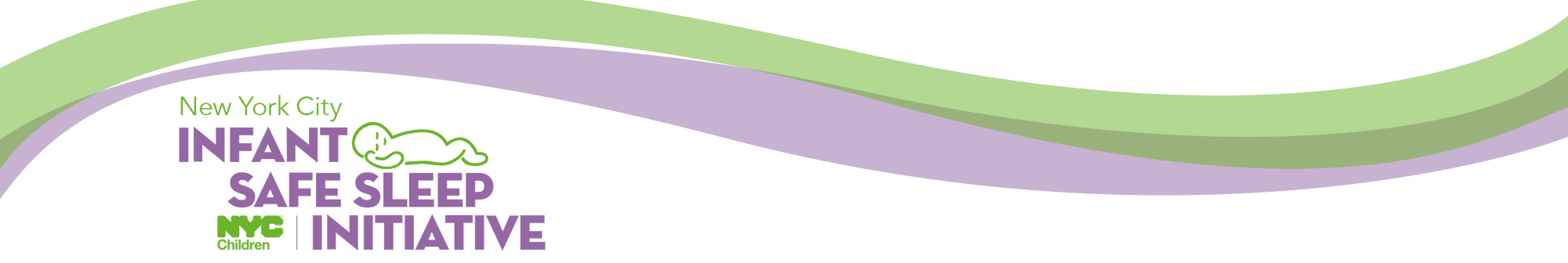 Presentation Request FormREQUEST DATE:      	REQUEST DATE:      	REQUEST DATE:      	REQUEST DATE:      	YOUR ORGANIZATIONYOUR ORGANIZATIONYOUR ORGANIZATIONYOUR ORGANIZATIONOrganization Name:            		Organization Name:            		Contact Email:            		Contact Email:            		Contact Name:            		Contact Name:            		Contact Phone:            		Contact Phone:            		Organization/Program Description:            	Organization/Program Description:            	Organization/Program Description:            	Organization/Program Description:            	Organization Address:            	Organization Address:            	Organization Address:            	Organization Address:            	EVENT DETAILSEVENT DETAILSEVENT DETAILSEVENT DETAILSEvent Title:            	Event Title:            	Estimated Number Attendees:           Estimated Number Attendees:           Event Location (Full Address):            		Event Location (Full Address):            		Event Location (Full Address):            		Event Location (Full Address):            		Event Date:            		Event Start Time:            	Event Start Time:            	Event End Time:            	PRESENTATIONPRESENTATIONPRESENTATIONPRESENTATIONTotal Presentation Time:            Presentation Start Time:            Presentation Start Time:            Presentation End Time:            Tabling Opportunity (Y/N):           PPT Slides (Y/N):            	PPT Slides (Y/N):            	Safe Sleep Demo (Y/N)            AVAILABLE EQUIPMENTAVAILABLE EQUIPMENTAVAILABLE EQUIPMENTAVAILABLE EQUIPMENTLaptop (Y/N):           Laptop (Y/N):            Projector  (Y/N):            	 Projector  (Y/N):            	TARGET AUDIENCESTARGET AUDIENCESTARGET AUDIENCESTARGET AUDIENCESProfessional Staff (Y/N):            Faith-Based Group (Y/N):            Faith-Based Group (Y/N):            Parents/Caregivers (Y/N):            Parenting Teens (Y/N):            Other, please describe            	Other, please describe            	Other, please describe            	Please return this completed form to: CFWB.NYCInfantSafeSleepInitiative@acs.nyc.govNOTE:  Presentation requests should be made AT LEAST two weeks prior to your event.Allow 2-3 business days for event confirmation.Please return this completed form to: CFWB.NYCInfantSafeSleepInitiative@acs.nyc.govNOTE:  Presentation requests should be made AT LEAST two weeks prior to your event.Allow 2-3 business days for event confirmation.Please return this completed form to: CFWB.NYCInfantSafeSleepInitiative@acs.nyc.govNOTE:  Presentation requests should be made AT LEAST two weeks prior to your event.Allow 2-3 business days for event confirmation.Please return this completed form to: CFWB.NYCInfantSafeSleepInitiative@acs.nyc.govNOTE:  Presentation requests should be made AT LEAST two weeks prior to your event.Allow 2-3 business days for event confirmation.